Loomemajanduse tugistruktuuride, ühisprojektide ja ekspordivõimekuse arendamisetoetusLOOMEMAJANDUSE SIDUMINE TEISTE SEKTORITEGA (VÄIKEPROJEKTID) TOETUSE LÕPPARUANNENäidisvorm (aruande esitamine e-teeninduses)I PROJEKTI ANDMEDIII PROJEKTI TULEMUSLIKKUS JA MÕJUIV STRUKTUURITOETUSE SÜMBOOLIKA KASUTAMINEToetuse saaja andmedToetuse saaja andmedToetuse saaja nimiRegistrikoodProjekti nimiProjekti nimiProjekti numberProjekti kestvusToetuse saaja esindusõiguslik isikToetuse saaja esindusõiguslik isikNimiIsikukoodAmetinimetusTelefonE-postEsindusõiguse alusProjektijuhtProjektijuhtNimiIsikukoodAmetinimetusTelefonE-postAruande esitamise tähtaegJuhul,kui aruanne ei ole EASile esitatud tähtaegselt, siis põhjendused aruande hilinenult esitamise kohtaII TEGEVUSARUANNEII TEGEVUSARUANNEII TEGEVUSARUANNEProjekti tegevused ja tulemusedProjekti tegevused ja tulemusedProjekti tegevused ja tulemusedProjekti tegevused ja tulemusedPlaneeritud tegevusPlaneeritud tulemus Tegelik tulemusTegelik tulemusPõhjendus erinevuste kohta planeeritud ja teostatud tegevuste tulemuste vahelToetuse saaja hinnang projekti aruandlusperioodi eesmärkide saavutamisele, tulemuslikkusele ja elluviimisele. Juhul, kui eelkirjeldatud tulemusi ei ole saavutatud 100%, siis milline on tegevusplaan, et antud eesmärgid täita.Juhul, kui eelkirjeldatud tulemusi ei ole saavutatud 100%, siis milline on tegevusplaan, et antud eesmärgid täita.IndikaatorTegelik tulemus projekti lõpuksProjekti tulemusena eksportivate ettevõtete arv Projekti tulemusel saavutatud taotleja ekspordi müügitulu (eurodes) Projekti tulemusel saavutatud partnerite ekspordi müügitulu (eurodes) VKEde loodud lisandväärtus töötaja kohta (jooksev-hindades)sh taotlejash partneridProjekti muud olulised tulemused ja mõjudHorisontaalsed teemadHorisontaalsed teemadHorisontaalsed teemadIndikaatoridMõju SelgitusMõju võrdsete võimaluste tagamiseleValikvastused: Toetav/NeutraalneMõju infoühiskonna edendamiseleValikvastused: Toetav/NeutraalneMõju regionaalarenguleValikvastused: Toetav/NeutraalneMõju ühtsele riigivalitsemiseleValikvastused: Toetav/Neutraalne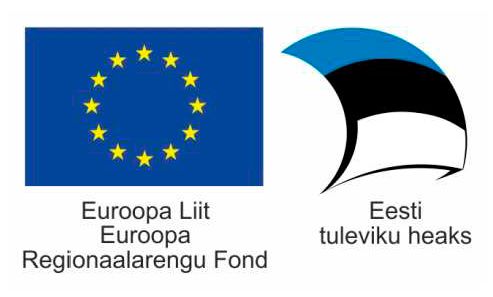 Perioodi 2014-2020 rakenduskavadest toetust saanud projekte tuleb tähistada vastavalt Vabariigi Valitsuse 12. septembri 2014. a määrusele nr 146 „Perioodi 2014–2020 struktuuritoetuse andmisest avalikkuse teavitamise, toetusest rahastatud objektide tähistamise ning Euroopa Liidu osalusele viitamise nõuded ja kord”.NB! Projekti teavitusreeglite mittetäitmine võib viia toetuse osalise tagasinõudmiseni.Lisainformatsiooni objektide tähistamine ja toetuse saamisest teavitamine leiate struktuurifondide kodulehelt www.struktuurifondid.ee.Täiendava informatsiooni saamiseks võtke palun ühendust oma konsultandiga, helistage infotelefonil 6279 700 või saatke e-mail info@eas.eePerioodi 2014-2020 rakenduskavadest toetust saanud projekte tuleb tähistada vastavalt Vabariigi Valitsuse 12. septembri 2014. a määrusele nr 146 „Perioodi 2014–2020 struktuuritoetuse andmisest avalikkuse teavitamise, toetusest rahastatud objektide tähistamise ning Euroopa Liidu osalusele viitamise nõuded ja kord”.NB! Projekti teavitusreeglite mittetäitmine võib viia toetuse osalise tagasinõudmiseni.Lisainformatsiooni objektide tähistamine ja toetuse saamisest teavitamine leiate struktuurifondide kodulehelt www.struktuurifondid.ee.Täiendava informatsiooni saamiseks võtke palun ühendust oma konsultandiga, helistage infotelefonil 6279 700 või saatke e-mail info@eas.eePalun nimetage allpoololevas tabelis Teie poolt märgistatud objektid. Võimaluse korral palume lisada aruandele täiendavalt foto märgistatud objektist.Palun nimetage allpoololevas tabelis Teie poolt märgistatud objektid. Võimaluse korral palume lisada aruandele täiendavalt foto märgistatud objektist.Palun nimetage allpoololevas tabelis Teie poolt märgistatud objektid. Võimaluse korral palume lisada aruandele täiendavalt foto märgistatud objektist.Märgistatud objekti nimetusMärgistatud objekti nimetusMärgistamise viis ja koht V LISADOKUMENTIDE LOETELUV LISADOKUMENTIDE LOETELUAruandele on lisatud järgmised lisadokumendid:Aruandele on lisatud järgmised lisadokumendid:Kasumiaruanne Kasumiaruanne Bilanss Bilanss Pearaamatu väljavõte Pearaamatu väljavõte Pangakonto väljavõte Pangakonto väljavõte Kinnitan, et kõik käesolevas aruandes esitatud andmed on õigedKinnitan, et kõik käesolevas aruandes esitatud andmed on õigedToetuse saaja esindusõigusliku isiku nimi AllkiriDigitaalselt allkirjastatud